Les LansquenetsPoésie : Ph. GillesMusique : Léo Delibes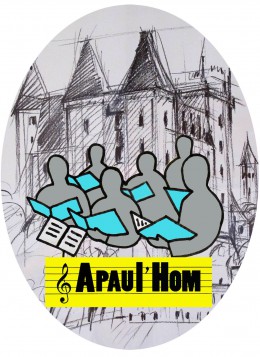 